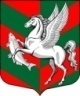 Администрация муниципального образованияСуховское сельское поселение Кировского муниципального района Ленинградской областиП О С Т А Н О В Л Е Н И Еот  10 января 2018 года  № 08Об утверждении норматива стоимости одногоквадратного метра общей площади жилого помещения  на территории муниципального образования Суховское сельское поселение Кировского муниципального района Ленинградской области на I квартал 2018 годаВ целях исполнения распоряжения Правительства Ленинградской области от 11 декабря 2007 года № 536-р “О полномочиях при определении средней рыночной стоимости одного квадратного метра общей площади жилья по муниципальным образованиям Ленинградской области для расчета субсидий, предоставляемых за счет средств областного бюджета Ленинградской области на строительство (приобретение) жилья», в соответствии с распоряжением комитета по строительству Ленинградской области от 04.12.2015 года № 552 «О мерах по обеспечению осуществления полномочий комитета по строительству Ленинградской области по расчету размера субсидий и социальных выплат, предоставляемых за счет средств областного бюджета Ленинградской области в рамках реализации на территории Ленинградской области долгосрочных целевых программ», руководствуясь приказом Министерства строительства и жилищно-коммунального хозяйства Российской Федерации от 20.12.2017 г. № 1691/пр «О нормативе стоимости одного квадратного метра общей площади жилого помещения по Российской Федерации  на первое полугодие 2018 года  и показателях средней рыночной стоимости  одного квадратного метра общей площади жилого помещения по субъектам Российской Федерации  на I квартал 2018 года»:      1.  Утвердить норматив стоимости одного квадратного метра общей площади жилого помещения на I квартал 2018 года на территории муниципального образования Суховское сельское поселение Кировского муниципального района Ленинградской области в размере 43 099 (сорок три тысячи девяносто девять) рублей.2. Постановление вступает в силу со дня его официального опубликования. Глава администрации                                                                    О.В. Бармина